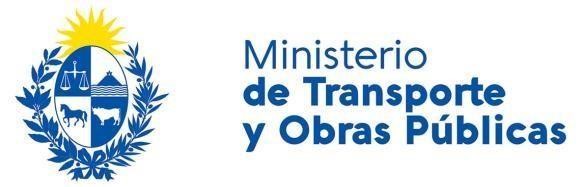 DIRECCIÓN NACIONAL DE TRANSPORTE   DIVISIÓN FISCALIZACIÓN Y GESTIÓN DE CONTRAVENCIONES   Montevideo, ………………………………..........-   Quien suscribe, ………………………………………………………., documento de identidad número ………………………………………………, en calidad de representante de la empresa ……………………………………………………, registrada ante la Dirección Nacional de Transporte con el código ……………………………….., al amparo de la Ley 20.078 y del Decreto 432/022, declaro bajo juramento que los fletes por tráfico internacional realizados en relación a los Manifiestos Internacionales de Cargas que se mencionan en planilla adjunta fueron abonados mediante transferencia bancaria/entidad financiera tal como lo establece la norma.   Se adjunta a la presente declaración:   Planilla con detalle Copias del MIC DTA   Comprobantes de transacción   Facturas   Quien suscribe la presente declaración jurada declara que conoce las sanciones aplicables en caso de falsa declaración prevista por el Art. 239 del Código Penal.-  Art. 239 del Código Penal (Falsificación ideológica por un particular): El que, con motivo del otorgamiento o formalización de un documento público, ante un funcionario público, prestare una declaración falsa sobre su identidad o estado, o cualquiera otra circunstancia de hecho, será castigado con tres a veinticuatro meses de prisión.   Firma: ___________________________________   Aclaración: _______________________________   www.mtop.gub.uy Tel. (+5982) 915 7933   Rincón 575, Montevideo - Uruguay   Planilla de Control Ley Nº 20.078 y Dec. 432/022 Empresa ______________________________________  Código DNT : __________Periodo del __________________________al_______________________________ www.mtop.gub.uy Tel. (+5982) 915 7933   Rincón 575, Montevideo - Uruguay   Nº de MIC DTA FECHA Nº de Transacción Nº de Factura 